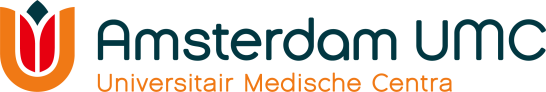 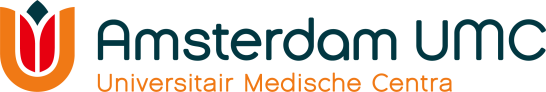 Date: XXSubject: Application form financial contribution ACS national conferenceDear ACS directors,With this form I would like to apply for financial support of XX euro by ACS to organise a national conference in the field of Cardiovascular research in Amsterdam.Information about the conference(please fill in)Name conferenceDate / time conferenceLocation conferenceKeynote speakerMore information about the conference can be found on this websiteRequested budget (maximum of 500 euro)Short description of the conference (in English) to be placed on the ACS website/newsletterConditionsConference is open for all ACS scientists: Contribution of ACS is acknowledged on the website or program of conference: SignatureName applicant: Department applicant:Amsterdam UMC location: 